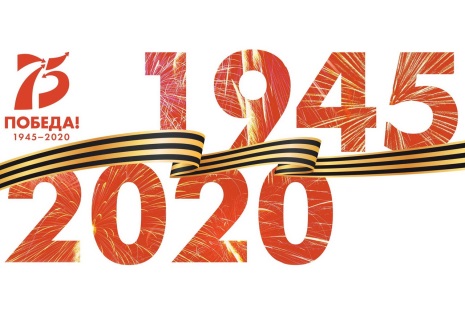 ПОЛОЖЕНИЕо проведении Конкурса творческих работ«Великий Май! Победный Май!»,посвященного 75-годовщине  празднования Дня Победы для образовательных организаций ПОО «Центр»Общие положения1.1.Настоящее Положение устанавливает порядок организации, проведения и подведения итогов  Конкурса творческих работ «Великий Май! Победный Май!», посвященного 75-годовщине празднования Дня Победы (далее – Конкурс).. Организатором Конкурса  является МОУ «Средняя школа № 10 имени А.С. Пушкина»Цель и задачи Конкурса.2.1. Основными целями и задачами конкурса являются:Повышение  гражданской  активности учащихся  и приобщения к истории страны и родного края, привлечения подрастающего поколения к работе с ветеранами Великой Отечественной войны;повышения уровня патриотизма среди подрастающего поколения;развитие творческих способностей, выявление и поддержка талантливых детей школы,повышение уровня интереса детей и подростков к изучению истории Великой Отечественной войны, значения Победы в истории России, ее влияние на формирование национального самосознания, осуществление связи поколений; для художественного и культурного самовыражения подрастающего поколения;формирования позитивных ценностных ориентиров.Порядок проведения Конкурса.3.1. В Конкурсе могут принимать участие учащиеся образовательных организаций ПОО «Центр».  3.2. Участие в Конкурсе дистанционное.3.3. Сроки проведения Конкурса:Прием заявок осуществляется с 22 апреля по 6 мая  2020 г.Материалы присылаются в виде электронной ссылки на e-mail: school10ptz@mail.ru  с прикрепленной Заявкой (см.Приложение №1) с пометкой в теме письма «Великий Май! Победный Май!».4. Условия проведения Конкурса.4. 1.Работы принимаются только в соответствии с обозначенной тематикой по следующим номинациям:Художественное творчество:     - акварель, гуашь, пастель, карандаш.Художественное слово - СОЛО, АНСАМБЛЬ:     - Проза (прозаическое произведение (отрывок));     - Поэзия (поэтическое произведение);     - Солдатское письмо (какое письмо могло быть написано на фронт, с фронта кем и кому).Сценическое искусство: - СОЛО, АНСАМБЛЬ:     - вокальные номера    - танцевальные номера.Возрастные группы:I группа – 1-4 классы;II группа – 5-8 классы;III группа – 9-11 классы, родители, братья, сёстры, учителя. Работы конкурсантов по номинации «Художественное творчество»  предоставляются в сканированном, отснятом электронном виде. Изображения должны быть хорошего качества в формате JPEG, весить не более 5 MB и иметь размеры не менее 1280х960 (максимум 4200х2800px). По каждой номинации участник может подать только ОДНУ работу (т.е. можно заявить несколько техник исполнения).Работы по номинации «Художественное слово» и “Сценическое искусство” предоставляются в виде ссылки на саму работу, размещённую на любом из интернет ресурсов. Это могут быть трейлеры или видеоролики, снятые (созданные) любыми доступными средствами, соответствующие тематике конкурса. Требования к видеоролику: Формат видео - DVD, MPEG4. Минимальное разрешение видеоролика – 720x480 (12:8 см). Продолжительность видеоролика – от 2 до 4 минут. Использование при монтаже и съёмке видеоролика специальных программ и инструментов – на усмотрение участника.Материалы конкурса будут опубликованы на сайте и группы школы в социальной сети «ВКонтакте» и доступны для общественного просмотра.5. Жюри Конкурса.- проводит оценку всех поступивших работ;- определяет победителей и призеров Конкурса.Состав членов Жюри Конкурса:Ольга Ивановна Шараускене – заместитель директора по воспитательной работе,Юлия Сергеевна Стафеева – педагог-организатор,Светлана Владимировна Березина – учитель ИЗО,Елена Иосифовна Игнашова – учитель музыки.6. Подведение итогов Конкурса и награждение участников.6.1. Выступление участников Конкурса оценивает жюри.6.2. По результатам конкурсных выступлений и оценки конкурсных работ награждение проводится с учетом возрастных категорий и предусматривает присуждения Гран-при конкурса и трех призовых мест (I, II, III) в каждой возрастной группе,  а также дипломы участников.6.3. Критерии оценки номинации «Художественное слово» и «Сценическое искусство»:- соответствие тематике конкурса;- артистизм;- сценическая свобода;- раскрытие образа;- профессионализм;- художественный вкус.Критерии оценки номинации «Художественное творчество»:- соответствие содержания работы тематике конкурса,- самобытность;- композиционное и колористическое решение;- техника и качество исполнения;- выразительность и оригинальность работы;- уровень художественного мастерства.6.4. Все итоги Конкурса будут опубликованы на сайте МОУ «Средняя школа № 10 имени А.С. Пушкина» и в группе  «Вконтакте»: https://vk.com/public157279373Приложение № 1Заявка на участие в школьном  Конкурсе творческих работ«Великий Май! Победный Май!»ФИО участникаКлассНазвание работыНоминация